Steps to Treasured Values not Junk Values 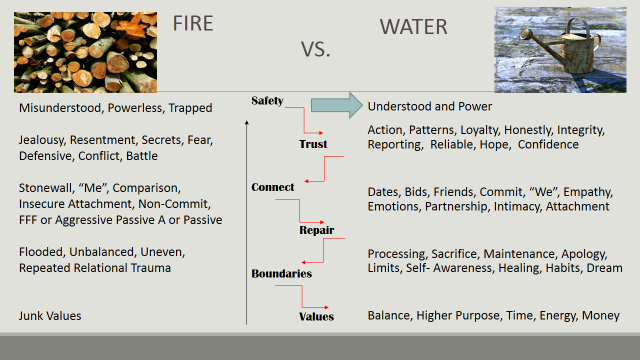 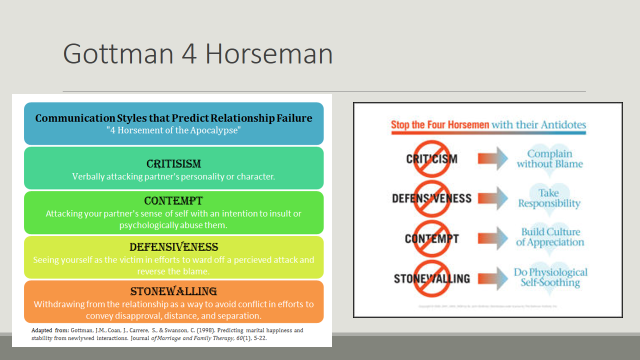 